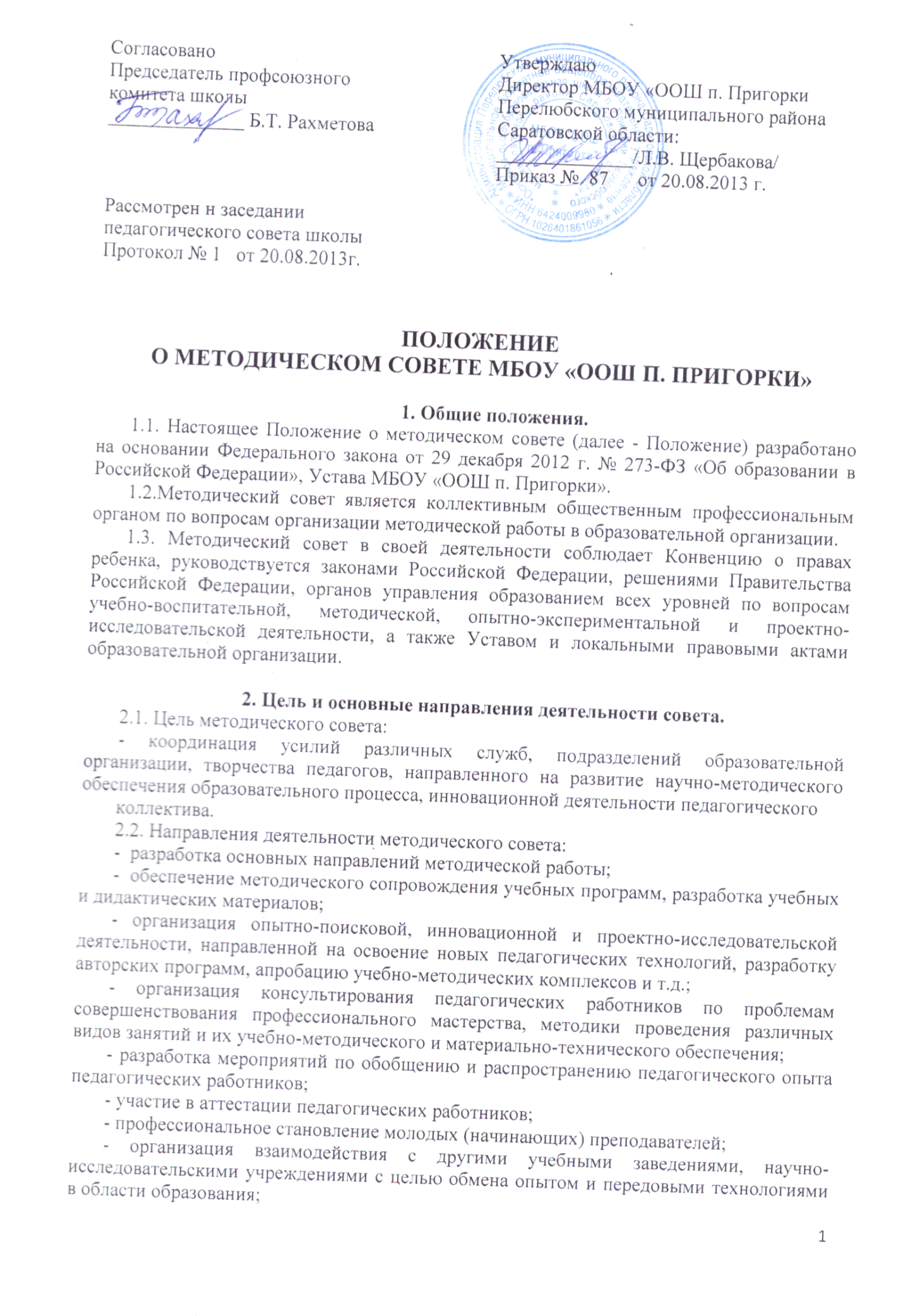 - внедрение в учебный процесс современных учебно-методических и дидактических материалов и программного обеспечения автоматизированных систем обучения, систем информационного обеспечения занятий, информационно- библиотечных систем. - разработка программного обеспечения для проведения учебных занятий и внедрение их в учебный процесс;-  анализ результатов образовательной деятельности по предметам;-  участие в разработке вариативной части учебных планов, внесение изменений в требования к минимальному объему и содержанию учебных программ;- обсуждение учебно-методических пособий и дидактических материалов по предметам;- обсуждение методики проведения отдельных видов учебных занятий и содержания дидактических материалов к ним;- рассмотрение вопросов организации, руководства и контроля исследовательской работы учащихся;-  взаимные посещения занятий с целью обмена опытом и совершенствования методики преподавания учебных предметов;-  выбор и организация работы наставников с молодыми специалистами и малоопытными учителями;- разработка положений о проведении конкурсов, олимпиад, соревнований по предметам.3. Состав методического совета.3.1.Членами методического совета могут быть учителя I и высшейкатегории, руководители школьных методических объединений, члены администрации.3.2. Состав методического совета утверждается приказом директора  в начале каждого учебного года.3.3. Председателем методического совета является заместитель директора по учебно-воспитательной работе, ответственный за методическую работу.4. Деятельность методического совета.4.1. В своей деятельности методический совет руководствуется решениями Правительства РФ, министерства образования и науки РФ, министерства образования Саратовской области, органов управления образованием всех уровней по вопросам учебно-воспитательной, методической, опытно-экспериментальной и исследовательскойдеятельности.4.2. Методический совет подотчетен педагогическому совету, несет ответственность за принятые решения и обеспечение их реализации.4.3. Контроль за деятельностью методического совета осуществляется директором образовательной организации, его заместителями в соответствии с планом методической работы и внутришкольного контроля.4.4. Решения методического совета принимаются на его заседании в присутствии не менее 2/3 членов, если за него проголосовало более половины присутствующих.4.5. Периодичность заседаний методического совета определяется егочленами по мере необходимости (не менее 4 раз в год).5. Документация методического совета.5.1. Положение о методическом совете.5.2. Банк данных о педагогических и руководящих работниках педагогического коллектива.5.3. Анализ работы за прошедший учебный год.5.4. План работы методического совета на текущий учебный год.5.5. График аттестации педагогических работников в текущем учебном году.5.6. Протоколы заседаний методического совета.5.7. План работы с молодыми и вновь прибывшими специалистами;5.8. Планы и отчеты об инновационной и экспериментальной работе (приналичии).6. Права методического совета.6.1. Методический совет имеет право:-  готовить предложения и рекомендовать педагогических работников  для повышения квалификационной категории;- выдвигать предложения об улучшении учебного процесса в образовательной организации;- ставить вопрос о публикации материалов о передовом педагогическом опыте, накопленном в методических объединениях;- ставить вопрос перед администрацией  о поощрении педагогических работников за активное участие в опытно-поисковой, экспериментальной, научно-методической и проектно-исследовательской деятельности;- рекомендовать педагогическим работникам  различные формы повышения квалификации;•     выдвигать педагогов  для участия в конкурсах профессионального мастерства.Данное Положение вступает в силу со дня его утверждения. Срок действия - до момента введения нового Положения. 